United Memorial Funeral Home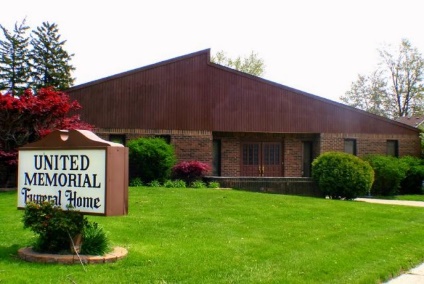 75 Dickinson St.Mt. Clemens, MI. 48043(586)463-8800     fax (586)463-8845  Email:admin@unitedmemorialfh.com
www.unitedmemorialfh.com       	  Cynthia Howell, Funeral DirectressArrangements for: Donald Becks Jr.Visitation: Thursday, February 3, 2022 2:00-7:00 pmUnited Memorial Funeral Home75 Dickinson St.Mt. Clemens, MI. 48043****Life CelebrationFriday, February 4, 2022 1:00-5:00pm (upstairs-elevator available)At Total Sports40501 Production Dr.Harrison Twp., MI. 48045Family is requesting all donations to be sent to: cashapp: $Tracirubin or paypal: meanoline@yahoo.com or United Memorial Funeral Home